Employment ApplicationApplicant InformationWork AvailabilityPlease list days and times when you are available to work.Previous EmploymentEmployee AttributesPlease describe qualities and/or experience you possess that you feel would contribute to your performance as a baker’s assistant.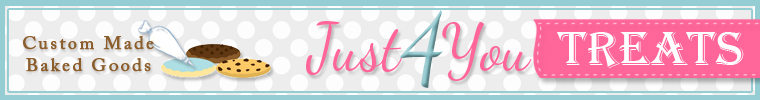 Full Name:Date:LastFirstM.I.Address:Street AddressApartment/Unit #CityStateZIP CodePhone:EmailDate Available:Position Applied for: Baking assistantAre you a citizen of the ?YESNOIf no, are you authorized to work in the U.S.?YESNOHave you ever been convicted of a felony?YESNOIf yes, explain:Desirable Starting Pay: $              / hourDAY OF THE WEEK:DAY OF THE WEEK:DAY OF THE WEEK:TIME:TIME:Company:Phone:Address:Job Title:Responsibilities:Responsibilities:From:To:Reason for Leaving:Company:Job Title:Responsibilities:From:To:Reason for Leaving:Company:Job Title:Responsibilities:From:To:Reason for Leaving: